«Мы выбираем здоровье и безопасность!»

Четвертый день мы посвятили теме Я Б В ПОЖАРНЫЕ ПОШЕЛ

Сегодня также прошли интересные мероприятия для учащихся.

В рамках сегодняшнего дня классными руководителями были проведены классные часы на тему «Правила пожарной безопасности», учащиеся начальной школы просмотрели мультфильмы по пожарной безопасности. Выполнили рисунки.
Творчески подошли к сегодняшнему дню акции (записали видеоролик).

Изучили план эвакуации школы при пожаре, теоретический материал, как правильно использовать огнетушитель в случае пожара.

С учащимися старшей школы прошли классные часы, проведены инструктажи по пожарной безопасности, приняли активное участие в викторине, составлении ребусов, разгадывании кроссвордов по пожарной безопасности, а также поучаствовали в спортивной эстафете «Быстрый спасатель».

А также рисовали рисунки на тему «Не играйте с огнем!», «При пожаре звони 01».

В фойе первого этажа велась трансляция мультфильмов на тему безопасности: «Азбука безопасности при пожаре», «Правила пожарной безопасности», и др.

В рамках этой акции еще много интересного и полезного ждет нас впереди…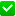 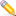 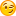 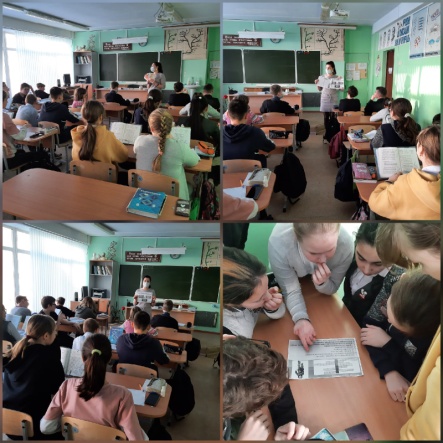 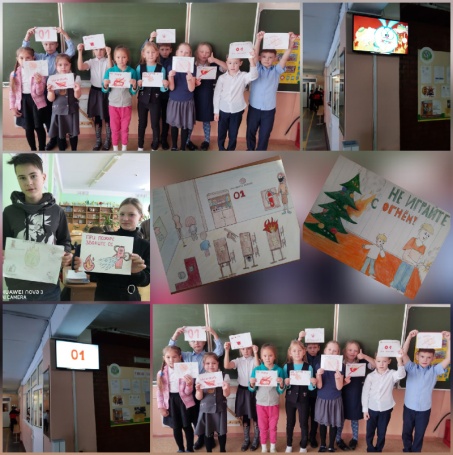 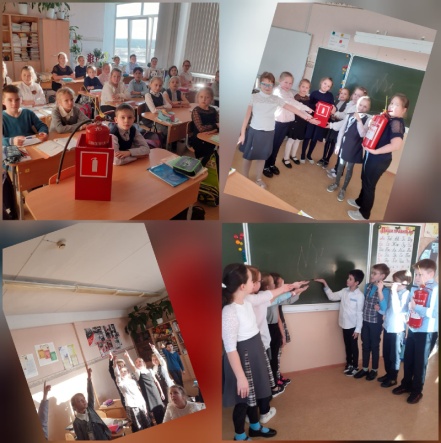 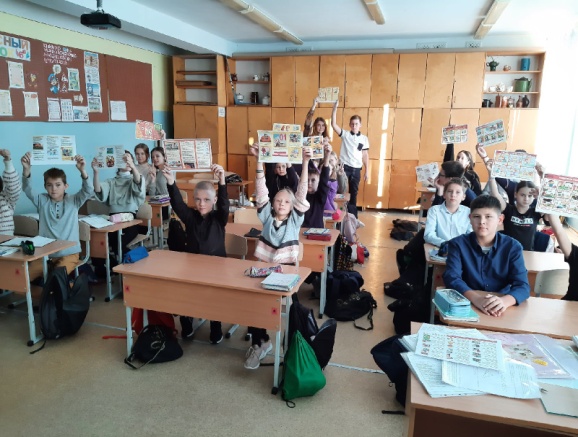 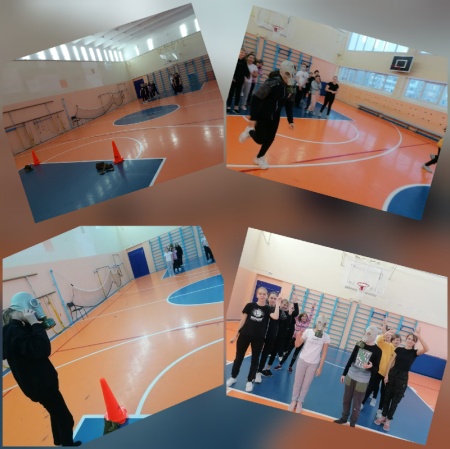 